Summer Celebration Saturday, July 13, 2024Mercer IslandNon-Profit/Community Booth ApplicationSummer Celebration Saturday, July 13, 2024Mercer IslandNon-Profit/Community Booth Application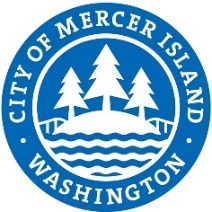 Applicant Information	Applicant Information	Applicant Information	Applicant Information	Applicant Information	Must be a Mercer Island non-profit or community group to apply.Applications and payment must be received by June 30, 2024.Booths are given a 10x10 space.Groups must provide their own canopy, table and all supplies or equipment needed.Selling of items is not permitted.Power is not available.Event time: 11am – 4pm, 77th Ave SE & SE 32nd St. More information on spacing, load in and out will be given closer to the event date.Please send your completed application to: Katie.herzog@mercerisland.gov or mail to:              MICEC c/o Katie Herzog: 8236 SE 24th St., Mercer Island, WA 98040REFUND POLICY:  No refunds given after June 17, 2024.  All refunds are minus a $10.00 processing fee.Must be a Mercer Island non-profit or community group to apply.Applications and payment must be received by June 30, 2024.Booths are given a 10x10 space.Groups must provide their own canopy, table and all supplies or equipment needed.Selling of items is not permitted.Power is not available.Event time: 11am – 4pm, 77th Ave SE & SE 32nd St. More information on spacing, load in and out will be given closer to the event date.Please send your completed application to: Katie.herzog@mercerisland.gov or mail to:              MICEC c/o Katie Herzog: 8236 SE 24th St., Mercer Island, WA 98040REFUND POLICY:  No refunds given after June 17, 2024.  All refunds are minus a $10.00 processing fee.Must be a Mercer Island non-profit or community group to apply.Applications and payment must be received by June 30, 2024.Booths are given a 10x10 space.Groups must provide their own canopy, table and all supplies or equipment needed.Selling of items is not permitted.Power is not available.Event time: 11am – 4pm, 77th Ave SE & SE 32nd St. More information on spacing, load in and out will be given closer to the event date.Please send your completed application to: Katie.herzog@mercerisland.gov or mail to:              MICEC c/o Katie Herzog: 8236 SE 24th St., Mercer Island, WA 98040REFUND POLICY:  No refunds given after June 17, 2024.  All refunds are minus a $10.00 processing fee.Must be a Mercer Island non-profit or community group to apply.Applications and payment must be received by June 30, 2024.Booths are given a 10x10 space.Groups must provide their own canopy, table and all supplies or equipment needed.Selling of items is not permitted.Power is not available.Event time: 11am – 4pm, 77th Ave SE & SE 32nd St. More information on spacing, load in and out will be given closer to the event date.Please send your completed application to: Katie.herzog@mercerisland.gov or mail to:              MICEC c/o Katie Herzog: 8236 SE 24th St., Mercer Island, WA 98040REFUND POLICY:  No refunds given after June 17, 2024.  All refunds are minus a $10.00 processing fee.Must be a Mercer Island non-profit or community group to apply.Applications and payment must be received by June 30, 2024.Booths are given a 10x10 space.Groups must provide their own canopy, table and all supplies or equipment needed.Selling of items is not permitted.Power is not available.Event time: 11am – 4pm, 77th Ave SE & SE 32nd St. More information on spacing, load in and out will be given closer to the event date.Please send your completed application to: Katie.herzog@mercerisland.gov or mail to:              MICEC c/o Katie Herzog: 8236 SE 24th St., Mercer Island, WA 98040REFUND POLICY:  No refunds given after June 17, 2024.  All refunds are minus a $10.00 processing fee.Applicant NameOrganization NameCharitable Organization Registration #Organization WebsiteMailing AddressMailing AddressCity:       City:       State:       Zip:       PhoneDay:       Day:       PhoneCell:       Cell:       E-mailBooth InformationBooth InformationBooth InformationBooth InformationBooth InformationSpecial Requests:PaymentPaymentPaymentPaymentPaymentBOOTH FEE $50.00BOOTH FEE $50.00BOOTH FEE $50.00BOOTH FEE $50.00BOOTH FEE $50.00 Check   (make checks payable to City of Mercer Island) Check   (make checks payable to City of Mercer Island) Check   (make checks payable to City of Mercer Island) Check   (make checks payable to City of Mercer Island) Check   (make checks payable to City of Mercer Island) Cash Cash Cash Cash Cash VISA/MC#                           (Payments can also be taken by calling: 206-275-7609)Exp.     Exp.      VISA/MC#                           (Payments can also be taken by calling: 206-275-7609)CVV code (3 digits on the back of card):      CVV code (3 digits on the back of card):      CVV code (3 digits on the back of card):      CVV code (3 digits on the back of card):       VISA/MC#                           (Payments can also be taken by calling: 206-275-7609)Name on Card:     Name on Card:     Name on Card:     Name on Card:     Hold HarmlessHold HarmlessHold HarmlessHold HarmlessHold HarmlessThe organization agrees to release, indemnify, defend, and hold harmless the City of Mercer Island, its elected and appointed officials, agents, employees and volunteers, from any and all claims, losses, damages, suits, or injuries, including attorney’s fees, caused by or resulting from the organization’s acts or omissions. Mercer Island does not guarantee any benefit or profit to the organization or any person who participates or partakes in the City of Mercer Island events. The City of Mercer Island reserves the right to withdraw any applicant that does not meet the application guidelines.Signature: _________________________________  Date:_________________________The organization agrees to release, indemnify, defend, and hold harmless the City of Mercer Island, its elected and appointed officials, agents, employees and volunteers, from any and all claims, losses, damages, suits, or injuries, including attorney’s fees, caused by or resulting from the organization’s acts or omissions. Mercer Island does not guarantee any benefit or profit to the organization or any person who participates or partakes in the City of Mercer Island events. The City of Mercer Island reserves the right to withdraw any applicant that does not meet the application guidelines.Signature: _________________________________  Date:_________________________The organization agrees to release, indemnify, defend, and hold harmless the City of Mercer Island, its elected and appointed officials, agents, employees and volunteers, from any and all claims, losses, damages, suits, or injuries, including attorney’s fees, caused by or resulting from the organization’s acts or omissions. Mercer Island does not guarantee any benefit or profit to the organization or any person who participates or partakes in the City of Mercer Island events. The City of Mercer Island reserves the right to withdraw any applicant that does not meet the application guidelines.Signature: _________________________________  Date:_________________________The organization agrees to release, indemnify, defend, and hold harmless the City of Mercer Island, its elected and appointed officials, agents, employees and volunteers, from any and all claims, losses, damages, suits, or injuries, including attorney’s fees, caused by or resulting from the organization’s acts or omissions. Mercer Island does not guarantee any benefit or profit to the organization or any person who participates or partakes in the City of Mercer Island events. The City of Mercer Island reserves the right to withdraw any applicant that does not meet the application guidelines.Signature: _________________________________  Date:_________________________The organization agrees to release, indemnify, defend, and hold harmless the City of Mercer Island, its elected and appointed officials, agents, employees and volunteers, from any and all claims, losses, damages, suits, or injuries, including attorney’s fees, caused by or resulting from the organization’s acts or omissions. Mercer Island does not guarantee any benefit or profit to the organization or any person who participates or partakes in the City of Mercer Island events. The City of Mercer Island reserves the right to withdraw any applicant that does not meet the application guidelines.Signature: _________________________________  Date:_________________________